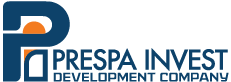 General InformationThe Company, established in 2007, is a trading, construction and investing company, which purchases, develops, manages and sells real estate assets.Through the construction of special facilities of its kind, such as residential, commercial, industrial, resorts etc., it meets the needs of every person, to find his comfort, enabling a better living, relaxation, fun and purchase enjoyment.The Company directs the investment activity for Real Estate. We are investors, entrepreneurs, owners, contractors and working on several projects for real estate development.We are focused on large commercial properties such as multi-functional shopping centers, residential residences, complexes of villas, resorts, etc.ContactsCEO:         Loritan PrespaAddress:    Street “Gjergj Balshaj”, Tirana, AlbaniaTel:            +355 69 202 0264E-mail:      info@prespa-invest.comWebsite:    www.prespa-invest.comInterest: Partnership in Real Estate